UNIVERSIDADE ESTADUAL DE MARINGÁ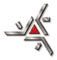 CENTRO DE CIÊNCIAS BIOLÓGICASPROGRAMA DE PÓS-GRADUAÇÃO EM CIÊNCIAS BIOLÓGICASAv. Colombo, nº 5790 - Campus Universitário, 87020-900 Maringá-PR.Fone: (44) 3011-4908     E-mail: sec-pbc@uem.brFICHA DE INSCRIÇÃOPROGRAMA DE BOLSAS DE PÓS-DOUTORADO – PNPD/CAPESNível: PÓS-DOUTORADOÁrea de Concentração: Biologia Celular e MolecularEscolha um dos subprojetos:[    ] 1. “Prospecção de bioativos com atividade antimicrobiana em micélios de basidiomicetos isolados da Mata Atlântica do Estado do Paraná”.[  ] 2. “Isolamento, identificação e genotipagem de parasitos zoonóticos do sangue e outros tecidos de morcegos (Mammalia: Chiroptera) no Estado do Paraná”.[   ] 3. “Novas abordagens para o estudo das características bioquímicas e fisiológicas de plantas daninhas visando o desenvolvimento de métodos de controle baseados em produtos naturais”.[     ] 4. “Modelagem e prospecção de inibidores para a piruvato ortofosfato dicinase: uma estratégia para o desenvolvimento de novos herbicidas”.INFORMAÇÕES PESSOAIS:	Nome:_________________________________________________________________________________________Endereço completo:____________________________________________________________________________________________________________________________________________________________________________Complemento:________________________Bairro:______________________________ CEP__________________Cidade:___________________________________________________________ Estado:______________________Tel Residencial:______________________________ Telefone celular:____________________________________Tel para recados__________________________E-MAIL:_______________________________________________Data de Nascimento ___/___/_______ Local de Nascimento_________________________ Estado: ______________Sexo:_________	Estado Civil _____________ País:__________________ Nacionalidade:_____________________Carteira de Identidade nº :_________________________________UF___________          Emissão ___/____/______Documento Militar nº: __________________________Seção ________ Categ.________ Emissão ___/ ____/______Órgão emissor  [   ] MEX     [   ] MMA     [   ] MAE CPF: _________________________ Raça/Cor:______________ Pessoa com deficiência? (Sim ou Não) __________FORMAÇÃO ESCOLAR - CURSO DE MESTRADO:Instituição:__________________________________________________________________________Curso/área:_____________________________________________________________________________________Início: ____/____/_______ Data de defesa: ____/____/_______FORMAÇÃO ESCOLAR - CURSO DE DOUTORADO:Instituição:__________________________________________________________________________Curso/área:_____________________________________________________________________________________Início: ____/____/_______  Data de defesa: ____/____/_______EXPERIÊNCIA PROFISSIONAL:Entidade:______________________________________________________________________________________Posição ocupada:____________________________________Início:___/____/______ _Término:____/____/_______Entidade:______________________________________________________________________________________Posição ocupada:___________________________________ Início:___/____/_______ Término:____/____/_______BOLSAS ANTERIORES RECEBIDAS:Órgão:__________________________________ Nível:____________________ Período:   __/______ a ___/______Órgão:__________________________________ Nível:____________________ Período:   __/______ a ___/______DISPONBILIDADE DE DEDICAÇÃO AO PROJETO:[    ] DISPONÍVEL DE IMEDIATO      [    ] OUTROS: motivo:__________________________________________Data____/_____/_______ASSSINATURA DO CANDIDATO:_______________________________________________________________OBSERVAÇÃO IMPORTANTEEsta proposta de inscrição somente será apreciada se estiver acompanhada dos seguintes documentos:Cópia do diploma de doutorado ou Ata de Defesa;Histórico Escolar de Doutorado;Cópia do Curriculum Vitae (CV Lattes) atualizado;Cópia da Carteira de Identidade e do CPF.